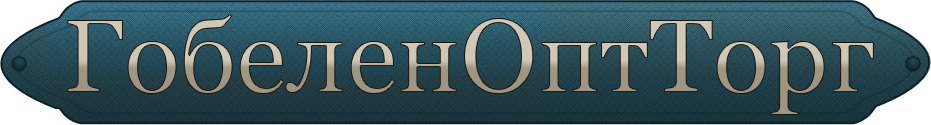         Компания ГобеленОптТорг – признанный лидер в производстве и реализации гобеленовых изделий в центральной части Российской Федерации. Опираясь на десятилетний опыт продуктивной работы, мы хотим предложить Вам сотрудничество и предлагаем широкий ассортимент гобеленовых изделий. А именно: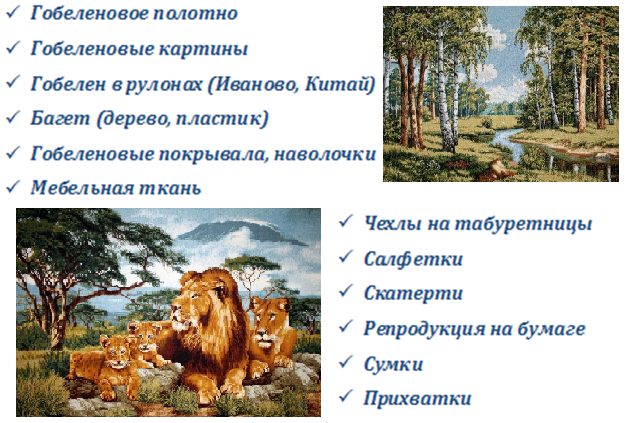 Контакты:  г. Иваново, ул. Станко 34/3                                                                               Тел./Факс: +7 (4932) 32-68-51;  8-920-674-04-34                                                                                         http://gobelenopt.ru  e-mail: gobelenopt@mail.ru